§9417.  ApplicationThis chapter does not apply to the following:  [PL 1981, c. 113, §2 (NEW).]1.  Law enforcement officers.  Any person currently employed either full time or part time, who has the permission of that person's appointing authority, provided that this chapter applies to any law enforcement officer who is employed as a security guard by a contract security company licensed under this chapter;[PL 1989, c. 773, §1 (AMD).]2.  Public officials.  Any person employed by the United States, the State, or any political subdivision thereof, or any public instrumentality, while in the performance of that person's official duties; and[PL 1989, c. 773, §1 (AMD).]3.  Locksmiths.  Any person while employed or doing business as a locksmith provided that this chapter applies to any locksmith who is employed as a security guard by or doing business as a contract security company licensed under this chapter.  For the purposes of this chapter, a "locksmith" is a person engaged in the sale and service of locks.[PL 1989, c. 773, §2 (NEW).]SECTION HISTORYPL 1981, c. 113, §2 (NEW). PL 1989, c. 773, §§1,2 (AMD). The State of Maine claims a copyright in its codified statutes. If you intend to republish this material, we require that you include the following disclaimer in your publication:All copyrights and other rights to statutory text are reserved by the State of Maine. The text included in this publication reflects changes made through the First Regular and Frist Special Session of the 131st Maine Legislature and is current through November 1, 2023
                    . The text is subject to change without notice. It is a version that has not been officially certified by the Secretary of State. Refer to the Maine Revised Statutes Annotated and supplements for certified text.
                The Office of the Revisor of Statutes also requests that you send us one copy of any statutory publication you may produce. Our goal is not to restrict publishing activity, but to keep track of who is publishing what, to identify any needless duplication and to preserve the State's copyright rights.PLEASE NOTE: The Revisor's Office cannot perform research for or provide legal advice or interpretation of Maine law to the public. If you need legal assistance, please contact a qualified attorney.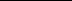 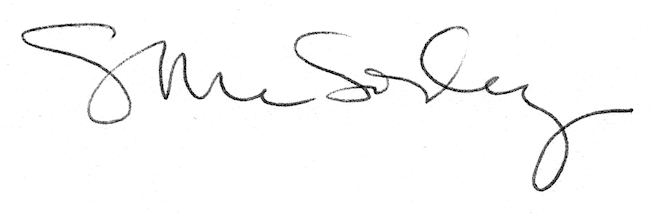 